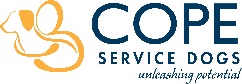 Job Title: Scheduling Coordinator  Work Location: COPE office, 75 Dyment Road, BarriePurpose of the Position: Assist Program Director in scheduling client follow up, interviews, volunteer shifts, dog transportation etc.Responsibilities and Duties:Communicate with all parties involved to find a mutually agreeable scheduleFollow up with any changes to the schedule and communicate with all parties involvedDistribute new or updated scheduleQualifications:Excel at scheduling in an efficient way to save time and travel costGood communication skills in a professional mannerDetail orientedSolid skills in MS Office: Word, Excel and EmailAbility to use TimeTree Smartphone app (for iPhone or Android)Must love dogs as we have resident office dogs!Commitment Expected:Ongoing3-hour weekly shiftHours on Tuesday between 2:00 – 6:00 pm or Thursday between 10:00 am – 5:00 pmTraining:On the job training with Program DirectorJob Title: Office Support Work Location: COPE office, 75 Dyment Road, BarriePurpose of the Position:  Clerical office supportResponsibilities and Duties:Work with office coordinator and event planner to perform office duties, such as preparing documents for clients, volunteers, eventsConfident to use the telephone to reach out to Barrie storesAble to work independently or with a team Able to easily adapt to changing office jobsQualifications:Must know MS Office including word, excel, power pointAble to type, photocopy, perform general office dutiesKnowledge of Office 365 for emails or can learnFast learner, organized, attention to detailMust love dogs as we have resident office dogs!Commitment Expected:Ongoing as neededTuesday and ThursdayHours between 10:00 am – 5:00 pmShift 2 to 3 hoursTraining:On the job training per assignment